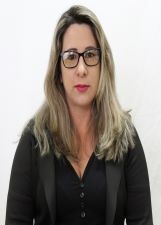 NOME: Rosane Gonçalves NÚMERO: 170IDADE: 40 FORMAÇÃO: Pedagogia Experiência na garantia dos direitos da criança e do adolescente: Atuando na educação infantil a seis anosFrase de campanha “ Educar é impregnar de sentido o que fazemos a cada instante!   Paulo Freire 